ИНФОРМАЦИОННОЕ ПИСЬМО №1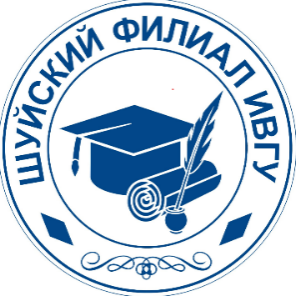 МИНИСТЕРСТВО НАУКИ И ВЫСШЕГО ОБРАЗОВАНИЯ РФДЕПАРТАМЕНТ ОБРАЗОВАНИЯ ИВАНОВСКОЙ ОБЛАСТИИВАНОВСКИЙ ГОСУДАРСТВЕННЫЙ УНИВЕРСИТЕТКафедра психологии и социальной педагогики Шуйского филиала Ивановского государственного университетаПОДГОТОВКА МАТЕРИАЛОВ КОНФЕРЕНЦИИТРЕБОВАНИЯ К ПУБЛИКАЦИИОбъем: от 5 до 7 страниц (14 кегль, интервал 1,5, выравнивание по ширине, шрифт Times New Roman, поля 2 см со всех сторон, абзац – 1,25).Оформление (пример см. страница 5): слева вверху указывается шифр УДК, строкой ниже название прописными буквами, полужирно, по центру; строкой ниже, по центру – инициалы, фамилия (-и) автора (-ов), ученая степень, ученое звание; строкой ниже – название организации - места работы полностью. Далее аннотация (не более 400 знаков) и перечень ключевых слов (не более 10) на русском языке.Библиографический список приводится в алфавитном порядке в конце статьи.Ссылки на источники в тексте приводятся в квадратных скобках [1; с. 26].В случае несоответствия статьи требованиям к оформлению и направлениям конференции материалы будут отклонены.Публикация материалов в сборнике бесплатная.По итогам конференции будет опубликован сборник материалов. Лучшие доклады конференции будут опубликованы в журнале «Научный поиск: личность, образование, культура», включенном в Перечень рецензируемых научных изданий, рекомендованных Высшей аттестационной комиссией (ВАК) при Министерстве науки и высшего образования Российской Федерации (ISSN 2713-0959). Статьи будут размещены в Российском индексе научного цитирования (РИНЦ, www.elibrary.ru).Пересылка электронного варианта сборника будет осуществлена по электронной почте автора.Авторы несут личную ответственность за точность изложенных фактов, цитат, статистических данных, имён. Статьи должны быть оригинальными, нигде не напечатанными, не поданными в другие издания. ЗАЯВКА НА УЧАСТИЕ В КОНФЕРЕНЦИИЗаявка на участие в конференции и текст статьи присылаются в отдельных файлах. При пересылке заявки и статьи в названии файлов указывается - «Иванов И.И. заявка» и «Иванов И.И. статья».СРОК ПОДАЧИ МАТЕРИАЛОВДо 20 сентября 2023 г. необходимо прислать заявку (форма прилагается) и текст статьи на электронный адрес: e-mail: olga.konf2023.mishagina@mail.ru с темой «Конференция Н.В. Кузьминой (Фамилия И.О.)Контактная информация: кафедра психологии и социальной педагогики Шуйского филиала ИвГУ: olga.konf2023.mishagina@mail.ruФорма заявкиЗАЯВКАна участиево Всероссийской научно-практической конференции«ПРОФЕССИОНАЛЬНЫЙ РОСТ ОТ НАСЛЕДИЯ К АКМЕ: НАУЧНАЯ ШКОЛА Н.В. КУЗЬМИНОЙ»Шуйский филиал Ивановского государственного университета, (04 октября 2023 года)Пример оформления статьи:УДК 159.99Взаимосвязь учебной мотивации студентов и их личностных характеристикО.М. Мишагина, к.пед.н., доцент кафедры психологии Шуйского филиала Ивановского государственного университетаИ.В. Пшеничнова, к.пс.н., доцент кафедры психологии Шуйского филиала Ивановского государственного университетаАннотация. Статья раскрывает роль направленности личности студента в образовательном процессе. В качестве значимого компонента направленности рассматривается совокупность учебных мотивов, определяющих активность студентов и направляющих их деятельность. В качестве основного фактора рассматриваются индивидуально-личностные особенности студентов. Сделаны выводы по организации образовательного процесса студентов. Ключевые слова: направленность личности, мотивация, учебно-познавательные мотивы, социальные мотивы, эмоциональная стабильность, социальный интеллект.Текст статьи Текст статьи Текст статьи Текст статьи Текст статьи Текст статьи Текст статьи Текст статьи Текст статьи Текст статьи Текст статьи Текст статьи Текст статьи Текст статьи Текст статьи Текст статьи Текст статьи Текст статьи Текст статьи Текст статьи Текст статьи Текст статьи Текст статьи Библиографический список1. Мишагина О.М., Пшеничнова И.В. Михайлов А.А. Взаимосвязь индивидуально-психологических особенностей первокурсников и их готовности к профессиональному самообразованию // Вестник педагогических наук. 2022. № 2. С. 76-84.2. Пшеничнова И.В., Перевозчикова Е.В., Коновалова М.В. Условия эффективного психолого-педагогического сопровождения процесса адаптации первокурсников к обучению в вузе // Современные проблемы науки и образования. 2017. № 5. URL: https://science-education.ru/ru/article/view?id=26743к 100-летнему юбилею члена-корреспондента РАО, доктора педагогических наук, профессора, Почетного работника высшего профессионального образования РФ, Патриарха российской акмеологии и психологииНИНЫ ВАСИЛЬЕВНЫ КУЗЬМИНОЙ проводит Всероссийскую научно-практическую конференцию«ПРОФЕССИОНАЛЬНЫЙ РОСТ ОТ НАСЛЕДИЯ К АКМЕ: НАУЧНАЯ ШКОЛА Н.В. КУЗЬМИНОЙ»Шуя 4 октября 2023г.Форма проведения в смешанном формате: очная с дистанционным участием.Цель конференции: обобщение опыта исследований в рамках истории педагогики, методологии психолого-педагогических и акмеологических исследований, изучения профессионального мастерства педагога, выполненных в научной школе члена-корреспондента РАО Н.В. Кузьминой, определение перспектив дальнейшего развития школы на основе консолидации научного поиска ученых разных направлений российской и зарубежной науки в исследовании учебной и профессиональной деятельности, личностного, профессионального развития личности и карьерного роста профессионала. В конференции планируется доклад члена-корреспондента РАО, доктора педагогических наук, профессора Н.В. КузьминойФорма проведения в смешанном формате: очная с дистанционным участием.К участию в конференции приглашаем работников науки и образования – ученых, преподавателей вузов и системы повышения квалификации педагогических кадров, руководителей образовательных организаций, педагогов, психологов, социальных педагогов, аспирантов.НАПРАВЛЕНИЯ РАБОТЫ КОНФЕРЕНЦИИПрофессионализм личности.Профессионализм деятельности.Современные подходы к оценке качества Российского образования.Научная школа академика Н.В. Кузьминой: вектор развития.Прикладная акмеология.Доказательная педагогика: методы исследований в образовании.По вопросам организации работы конференции просьба обращаться к координаторам:По вопросам организации работы конференции просьба обращаться к координаторам:Мишагина Ольга Михайловна 8-920-675-23-42Кузьменко Ирина Васильевна8-905-156-76-771. Фамилия, имя, отчество (полностью)2. Ученая степень (если есть)3. Ученое звание / категория(если есть)4. Место работы(полное название учреждения)5. Должность6. Почтовый адрес (домашний)7. Телефон (с указанием кода)8. E-mail9. Название статьи10. Аннотация (3-5 строк)